Wykonane zadania należy przysłać na adres e-mail    sosw1234@wp.pl  lub przez Messengera do piątku – 08.05.2020  do godz. 15.00

EDB      1 BG                                                                             Lekcja      7                                                             07.05.2020
Temat: Wychłodzenie i odmrożenie
Polecenie 1Obejrzyj  filmik poniższy i odpowiedz na poniższe pytanie. Odpowiedz zapisz w zeszyciehttps://www.youtube.com/watch?v=1PoKD7LZDKgJak postępować z osobą będącą w hipotermii?Polecenie 2Obejrzyj  filmik poniższy bardzo uważnie i zapisz w zeszycie:
https://www.youtube.com/watch?v=wt0JeaUrsZkCzego nie należy robić w przypadku odmrożenia?FIZYKA                                                                                      Lekcja    6                                                               08.05.2020
Temat: Wyznaczanie mas Słońca i planet.
Przepisz zaznaczone na zdjęciach punkty i rozwiąż zad.1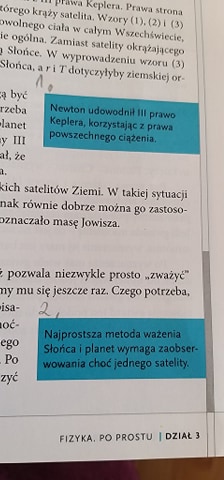 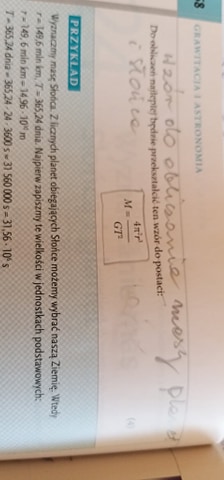 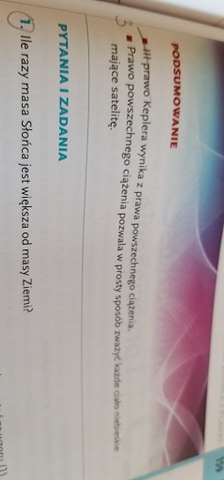 